The Mountain Range High School Football Team and Booster Club is proud to announce our 2nd Annual “Mustang Golf Tournament” benefitting the Mountain Range High School Football Team. The tournament will be hosted at Thorncreek Golf Course in Thornton.  All proceeds from the tournament will be used to support MRHS Football Student-athletes by purchasing much needed uniforms and equipment.2nd Annual Mountain Range High School Football Golf Tournament Fundraiser Sponsorship Opportunities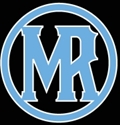 PRESENTING SPONSORPRICE: $2500.00/ 1 PACKAGE AVAILABLEBanner at all home football games (company must provide banner).Full Page Ad in the Mountain Range Mustang Football ProgramOne golf foursome (includes use of range, golf cart, Lunch and recognition).Corporate recognition at Luncheon.Banner at check-in table (company provides)Hole Sponsor with tee box signage.Set up a table at the hole with your information and swagAdvertising on MRHS Football website.30 – 45 second promotional AD read at halftime of every home football game.MUSTANG BLUE LEVEL SPONSORPRICE: $1500.00/ 1 PACKAGE AVAILABLEBanner at all home football games (company must provide banner).Half (1/2) Page Ad in the Mountain Range Mustang Football ProgramOne golf foursome (includes use of range, golf cart, Lunch and recognition).Corporate recognition at Luncheon.Hole Sponsor with tee box signage.Set up a table at the hole with your information and swagAdvertising on MRHS Football website.15 - 20 second promotional AD read at halftime of every home football game.MUSTANG BLACK LEVEL SPONSORPRICE: $750.00/ 2 PACKAGE AVAILABLEBanner at all home football games. (company must provide banner)Fourth (1/4) page ad in the Mountain Range Mustang Football ProgramHole Sponsor with tee box signage.Set up a table at the hole with your information and swagAdvertising on MRHS Football website.Recognition at home football gamesMUSTANG HOLE SPONSORSHIPSPRICE: $500.00/ MULTIPLE PACKAGES AVAILABLEHole Sponsor with Tee Box Signage.Set up a table at the hole with your information and swagAdvertising on MRHS Football Websites.Recognition at home football gamesMountain Range High School Football Golf Tournament Registration FormTeam Name: ___________________________________________________________________Team Captain Name: ____________________________________________________________Team Captain E-mail:____________________________________________________________Team Captain Contact Number: ____________________________________________________Golfer #2 Name: _____________________________________________________________________Golfer #2 E-Mail: ____________________________________________________________________Golfer #2 Contact Number: _____________________________________________________________Golfer #3 Name: _____________________________________________________________________Golfer #3 E-Mail: ____________________________________________________________________Golfer #3 Contact Number: _____________________________________________________________Golfer #4 Name: _____________________________________________________________________Golfer #4 E-Mail: ____________________________________________________________________Golfer #4 Contact Number: _____________________________________________________________Payment: (circle one)                                                   Included with Registration                                          Pay Day of Tournament                                         Presenting Sponsor                                         Blue Level Sponsor*****MAKE SURE CHECK(S) ARE MADE OUT TO MOUNTAIN RANGE HIGH SCHOOL FOOTBALL & THE CHECK(S) HAVE CONTACT INFORMATION ON THEM AND CONTACT PHONE NUMBER(S) AND DRIVERS LICENSE NUMBERS ON THEM to be processed by Adams 12 School District and Mountain Range High School******Mountain Range High School Football Golf Tournament FundraiserWHEN: Saturday, July 27, 2019REGISTRATION:  Registration is now open.  Please register through the Head Coach Todd Riccio.  Coach Riccio can be reached at 720-972-6377 or at ric021684@adams12.org. REGISTRATION DEADLINE: Friday, July 12, 2019LOCATION: Thorncreek Golf Course 13555 Washington St, Thornton, CO 80241TIME: 7:00 a.m. Check-In/ 8:30 a.m. Shotgun Start.COST: $125.00 Per Player/$400.00 per Foursome (Includes 18 Holes of Golf, Cart, Lunch, Range Balls).Additional Games (Optional) $10: Closest to Pin, Longest Drive, Putting Contest, etc.STRING AND MULLIGANS WILL BE SOLD AT CHECK IN: String $5 a foot or 5ft. for $20, Mulligans $10 max per person is 2.FORMAT: 4-Person Best Ball tournament, must use at least one drive, one shot and one putt from each person on team on front 9 holes and also on back 9 holes (Pick Your Own Team).ATTIRE:  Appropriate golf attire is required by Thorncreek Golf Course.  We are hoping for great weather, but be prepared, because this is Colorado!EVENT SPONSORSHIPS:  We encourage everyone to look at our sponsorship packages.  There are great opportunities for everyone!Contact: Head Coach Riccio at 720-972-6377 or at ric021684@adams12.org